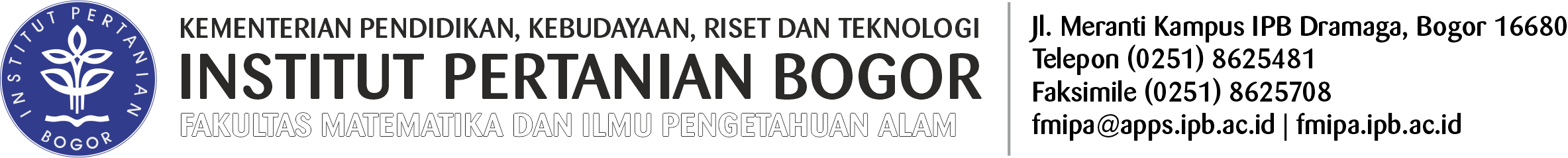 FORMULIR SURAT KETERANGAN LULUSNama Lengkap	: ……………………………………………………………………………….NIM	: ……………………………………………Tempat dan Tgl. Lahir	: ……………………………………………………………………………….Program Studi	: …………………………………………………….…………………………Program/Strata	: ……………………………………………Sponsor (Biaya)	: ……………………………………………………………………………….Tgl. Ujian Tesis/Promosi	: ……………………………………………………………………………….Tgl. Penyerahan Tesis/Disertasi : ………………………………………………………………………Alamat Rumah             	: ……………………………………………………………………………….				   ……………………………………………………………………………….				   ………………………………………………………………………………. No. Telp.…………………………………/HP….…………………………Judul Tesis/Disertasi	: ……………………………………………………………………………….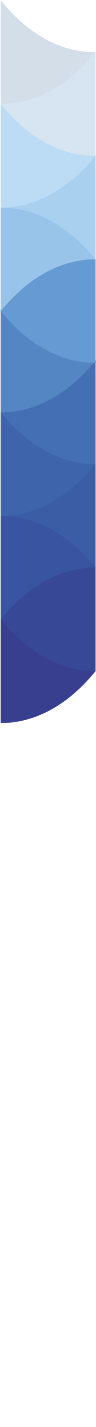                     		   ……………………………………………………………………………….				   ……………………………………………………………………………….				   ……………………………………………………………………………….									 Bogor,………….………..……………                                                                                       Pemohon	…………………………………………Catatan:						                                              Lampirkan Fotokopi Ijazah SebelumnyaLampirkan Progress Naskah JurnalLampirkan Fotokopi Lembar Pengesahan Tesis/Disertasi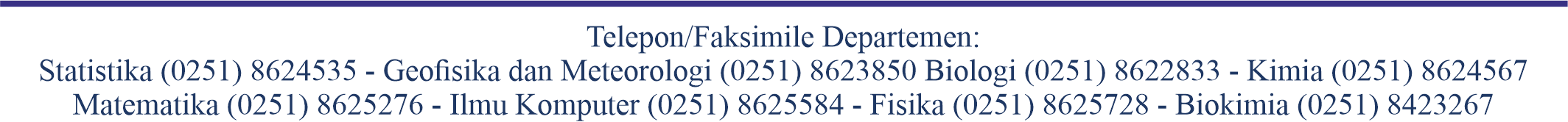 